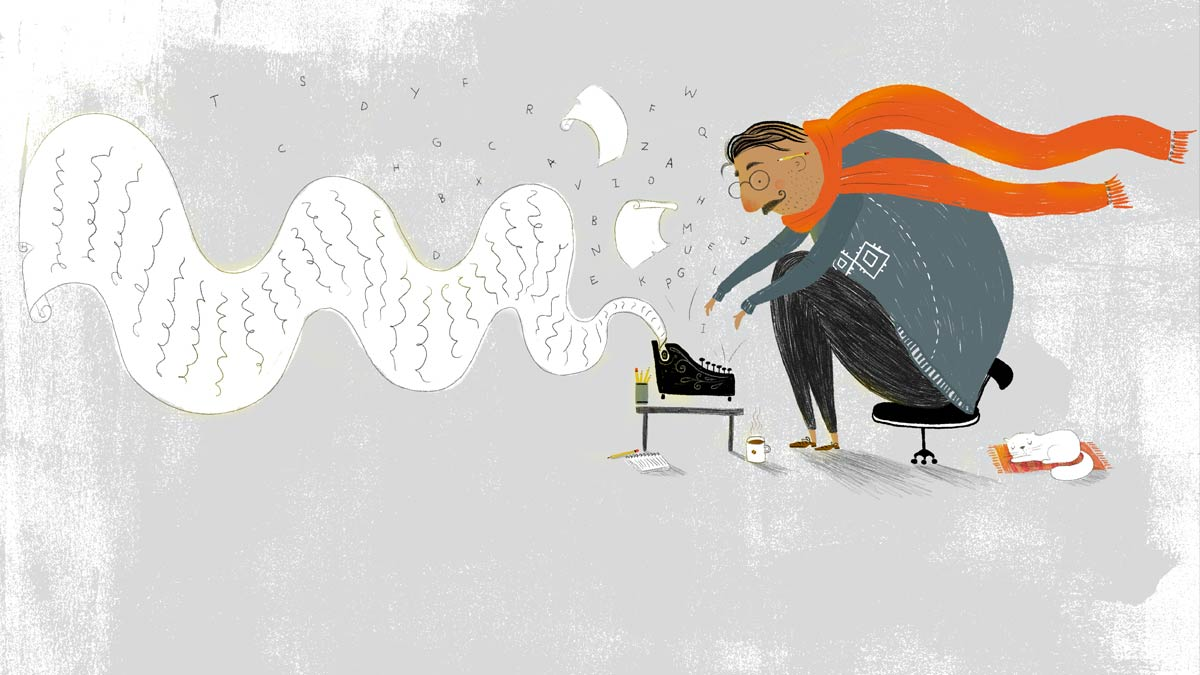 Newsletter: October 2019 Board Members 2018 - 2019President: Tish GlassonVice President: Jason Glasson Secretary: Leslie GalbraithTreasurer: Shayne SawyerMembership: Morgan ChilsonNewsletter: Brittany WillesAdvisor to the President: Billie-Renee Knight  October Meeting ProgramSaturday, October 26, 2019 Plotting your novel. Tips and tricks for mapping out your story. September Meeting MinutesSaturday, September 28, 2019Not available at time of publishing. FinancialsSeptemberBeginning Cash Balance   	$3,862.44Income                                    $60.00Expenses                                 $19.58Ending Cash Balance        	$3,902.86KudosNone KWI BlogAre you interested in writing a blog for KWI? Contact Tish ‘Bear’ Glasson by e-mail: bearwmnkwi@gmail.com (She offers bribes for posts). KWI MeetingsNext MeetingWhen: November 23, 2019Where: Morgan’s Church Topic: Holiday Party Future MeetingWhen: January 25, 2020Where: TSCPL, Anton RoomTopic: TBA       All Meetings Begin as Follows: Duration: 9:30am - 2:30pm Open Writing - 9:30am - 10:00amCritiquing - 10:00am - 11:30 amBoard Meeting - 11:30am - 12:00pmMember Meeting - 12:30pm - 1:00 pmProgram Topic - 1:00 pm - 2:30pm Visit us online at: www.kswritersinc.com, www.kswriters.wordpress.comNovember Online WorkshopsFreedom and Framework: Story Planning for PantsersDate: November 1–27, 2019Presenter: Cathy Chant. FMI, http://contemporaryromance.org/workshops/.Novellas and How to Knock ’Em Out FastDate: November 1–27, 2019Presenter: Ivy Quinn. FMI, http://contemporaryromance.org/workshops/.Insanity in the Age of MadnessDate: November 1–29, 2019Presenter: Louisa Cornell. FMI, https://thebeaumonde.com/resources/academe/.Graphics for Social MediaDate: November 1–30, 2019Presenter: Brandy Ayers. FMI, http://www.rwakissofdeath.org.What is Criminal Profiling?Date: November 1–30, 2019Presenter: Pete Klismet. FMI, http://www.rwakissofdeath.org.Synopsis Writing Boot Camp (Limit 10 Students)Date: November 2–16, 2019Presenter: Susan Palmquist. FMI, http://www.oirwa.com/forum/campus/#NOV2.Writing Multiple SeriesDate: November 4–10, 2019Presenter: Marie Force. FMI, https://cprw.rwa.orgSecrets of a Research NinjaDate: November 4–15, 2019Presenter: Kristen Koster. FMI, https://rwasd.com/classesFall in Love with NaNoWriMoDate: November 4–29, 2019Presenter: NEORWA. FMI, http://www.neorwa.com/online-workshops/upcoming-meetings/.Playing Hide and Seek in the Digital WorldDate: November 4–29, 2019Presenter: Frank Ahearn. FMI, Ruchama Burrell, workshop chairperson, wokshops@fthrw.com.Overwriting Oh Nos! Trimming Your Prose the Painless WayDate: November 4–29, 2018Presenter: JoSelle Vanderhooft. FMI, http://www.oirwa.com/forum/campus/#NOV4.Writing Erotic Romance and Erotica (topic change)Date: November 4–29, 2019 (no class the week of Thanksgiving)Presenter: Susan Palmquist. FMI, http://www.oirwa.com/forum/campus/#NOV1.Writing YA/NA Historical RomanceDate: November 4–29, 2019Presenter: Lynn Lovegreen. FMI, http://yarwa.com/workshops/.(WEBINAR) How to Sell Books by the Truckload on AmazonDate: November 5, 2019Presenter: Penny Sansevieri. FMI, http://contemporaryromance.org/workshops/.Developing a Vocabulary for Writing EmotionDate: November 5–December 5, 2019Presenter: Laurie Sanders. FMI, http://www.oirwa.com/forum/campus/#NOV3.